Szpital Miejski Specjalistycznyim. Gabriela Narutowicza w KrakowieDział Zamówień Publicznych i Umówul. Prądnicka 35-3731-202 KrakówPismo: ZP/34/2019/4	 Kraków dnia: 2020-01-28O D P O W I E D Źna zapytania w sprawie SIWZ - IUprzejmie informujemy, iż w dniu 2020-01-21 do Zamawiającego wpłynęła prośba 
o wyjaśnienie zapisu specyfikacji istotnych warunków zamówienia, w postępowaniu prowadzonym na podstawie przepisów ustawy z dnia 29 stycznia 2004 roku Prawo zamówień publicznych w trybie przetarg nieograniczony, na „Zakup i dostawa jednorazowych czujników SpO2, mankietów NIBP  dla Oddziału Noworodków i Wcześniaków, akcesoriów wielorazowych do kardiomonitorów z Oddziałów Szpitalnych oraz pulsoksymetrów.”, o następującej treści:Pytanie 1 Pakiet 2 Pozycja 1Czy Zamawiający pozwoli na zaproponowanie mankietu do pomiaru ciśnienia krwi 
z pojedynczym wężykiem, obwód ramienia 4,2-7,1 cm dla noworodków, do użytku przez jednego pacjenta. Mankiet kompatybilny z kardiomonitorem Spacelabs UltraView SL2600, wyposażony w pasujący konektor, bez konieczności jego instalacji lub podmiany przez użytkownika ?Odpowiedź: Tak.Pytanie 2 Pakiet 2 Pozycja 2Czy Zamawiający pozwoli na zaproponowanie mankietu do pomiaru ciśnienia krwi 
z pojedynczym wężykiem, obwód ramienia 8,9-15 cm dla noworodków, do użytku przez jednego pacjenta. Mankiet kompatybilny z kardiomonitorem Spacelabs UltraView SL2600, wyposażony w pasujący konektor, bez konieczności jego instalacji lub podmiany przez użytkownika ?Odpowiedź: Tak.Pytanie 3 Pakiet 2 Pozycja 3Czy Zamawiający pozwoli na zaproponowanie mankietu do pomiaru ciśnienia krwi 
z pojedynczym wężykiem, obwód ramienia 5-10,5 cm dla noworodków, do użytku przez jednego pacjenta. Mankiet kompatybilny z kardiomonitorem Spacelabs UltraView SL2600, wyposażony w pasujący konektor, bez konieczności jego instalacji lub podmiany przez użytkownika ?Odpowiedź: Tak.Pytanie 4 Pakiet 2 Pozycja 4Czy Zamawiający pozwoli na zaproponowanie mankietu do pomiaru ciśnienia krwi 
z pojedynczym wężykiem, obwód ramienia 6,9-11,7 cm dla noworodków, do użytku przez jednego pacjenta. Mankiet kompatybilny z kardiomonitorem Spacelabs UltraView SL2600, wyposażony w pasujący konektor, bez konieczności jego instalacji lub podmiany przez użytkownika ?Odpowiedź: Tak.Pytanie 5 Pakiet 3 Pozycja 1Czy Zamawiający pozwoli na zaproponowanie mankietu do pomiaru ciśnienia krwi 
z pojedynczym wężykiem, obwód ramienia 8,9-15 cm dla niemowląt, do użytku przez jednego pacjenta. Mankiet kompatybilny z kardiomonitorem COLIN BP-88, wyposażony 
w pasujący konektor, bez konieczności jego instalacji lub podmiany przez użytkownika ?Odpowiedź: Tak.Pytanie 6 Pakiet 3 Pozycja 2Czy Zamawiający pozwoli na zaproponowanie mankietu do pomiaru ciśnienia krwi 
z pojedynczym wężykiem, obwód ramienia 5-10,5 cm dla niemowląt, do użytku przez jednego pacjenta. Mankiet kompatybilny z kardiomonitorem COLIN BP-88, wyposażony 
w pasujący konektor, bez konieczności jego instalacji lub podmiany przez użytkownika ?Odpowiedź: Tak.Pytanie 7 Pakiet 3 Pozycja 3Czy Zamawiający pozwoli na zaproponowanie mankietu do pomiaru ciśnienia krwi 
z pojedynczym wężykiem, obwód ramienia 6,9-11,7 cm dla niemowląt, do użytku przez jednego pacjenta. Mankiet kompatybilny z kardiomonitorem COLIN BP-88, wyposażony 
w pasujący konektor, bez konieczności jego instalacji lub podmiany przez użytkownika ?Odpowiedź: Tak.Pytanie 8 Pakiet 8 Pozycja 1W celu dobrania odpowiedniego asortymentu, prosimy Zamawiającego o podanie technologii ( Massimo, Nellcor,Oximax ) w jakiej ma działać czujnik, numeru katalogowego lub numeru REF.Odpowiedź: Czujnik ma pracować w technologii Nellcor Oximax.Pytanie 9 Pakiet 8 Pozycja 1W celu dobrania odpowiedniego asortymentu, prosimy Zamawiającego o zdjęcie wtyczki czujnika SpO2 tak jak to zrobił w innych pakietach.Odpowiedź: Poniżej zdjęcia: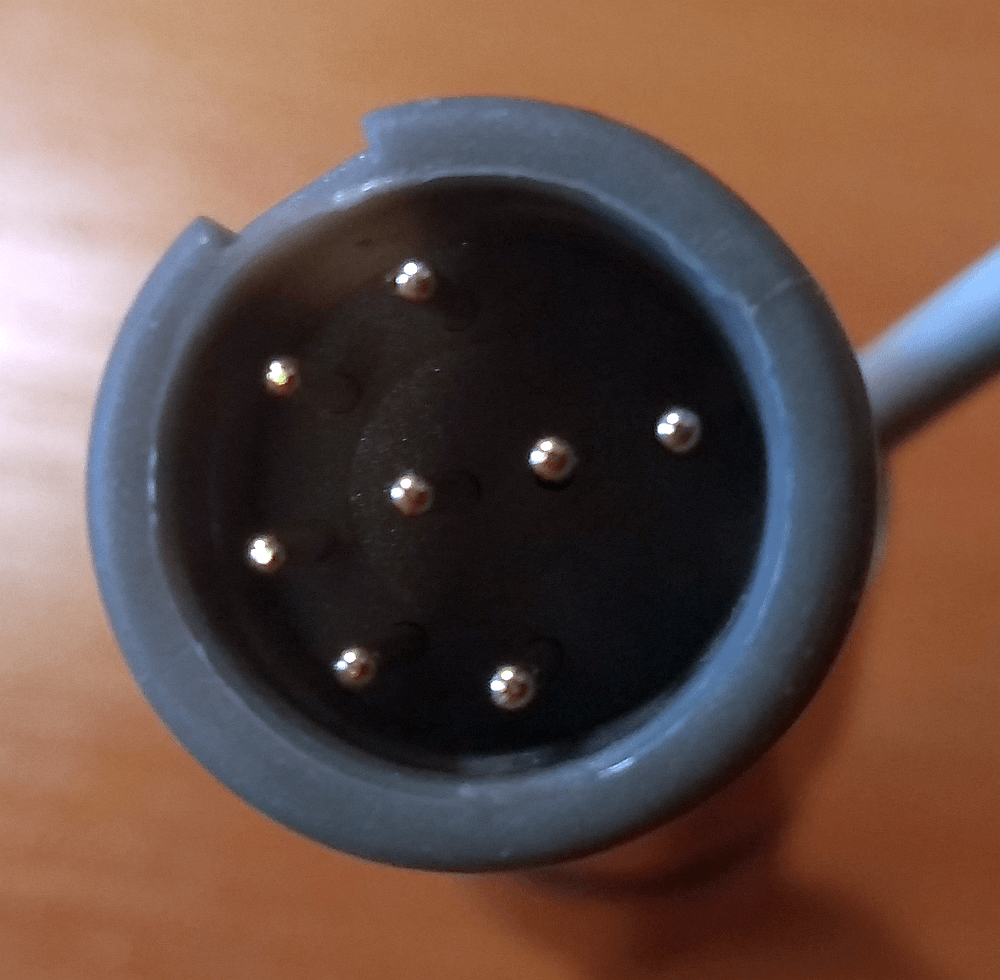 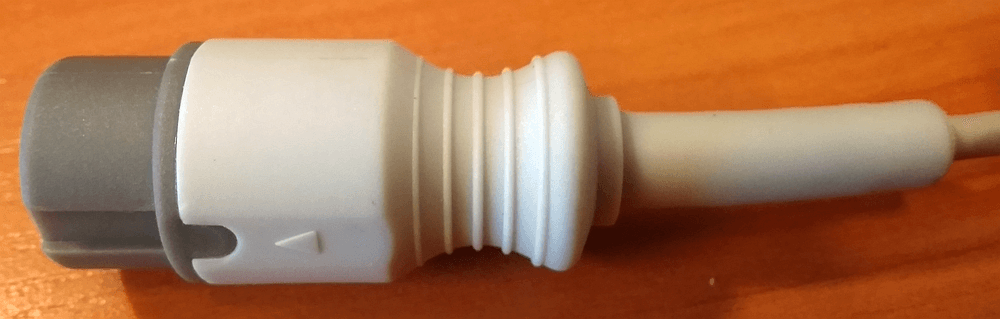 Pytanie 10 Pakiet 9 Pozycja 1W celu dobrania odpowiedniego asortymentu, prosimy Zamawiającego o podanie technologii ( Massimo, Nellcor,Oximax ) w jakiej ma działać czujnik, numeru katalogowego lub numeru REF.Odpowiedź: Zamawiający nie zna technologii wykonania czujnika, ale podaje numer referencyjny oryginalnego czujnika Mindray: 512F-30-28263.Pytanie 11 Pakiet 9 Pozycja 1W celu dobrania odpowiedniego asortymentu, prosimy Zamawiającego o zdjęcie wtyczki czujnika SpO2 tak jak to zrobił w innych pakietach.Odpowiedź: Poniżej zdjęcia: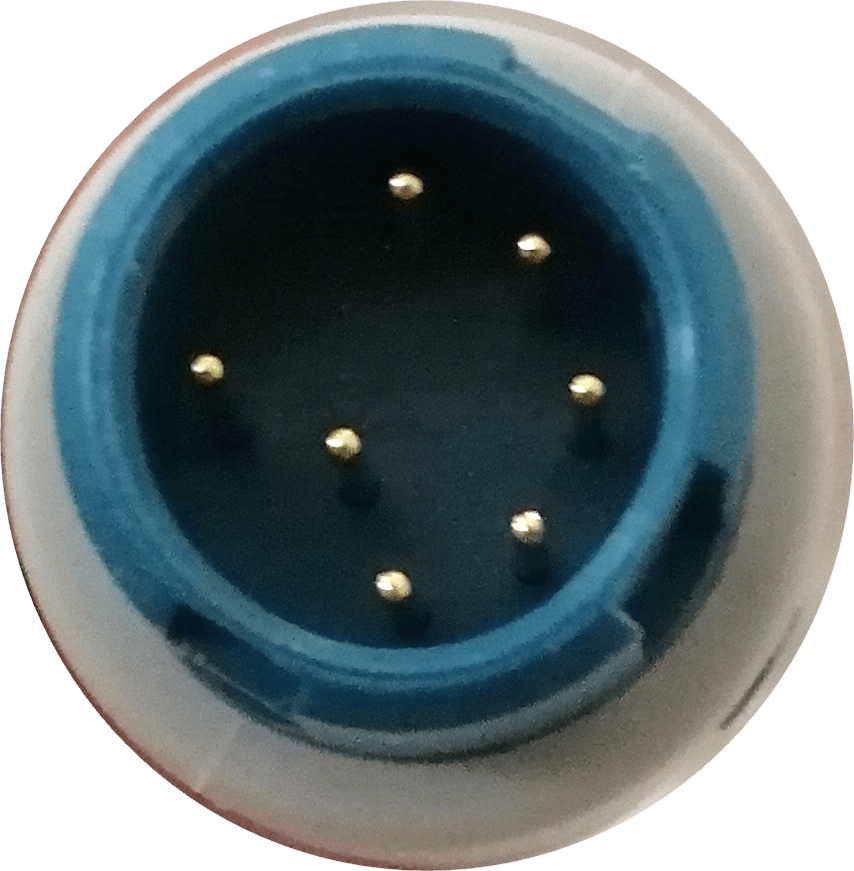 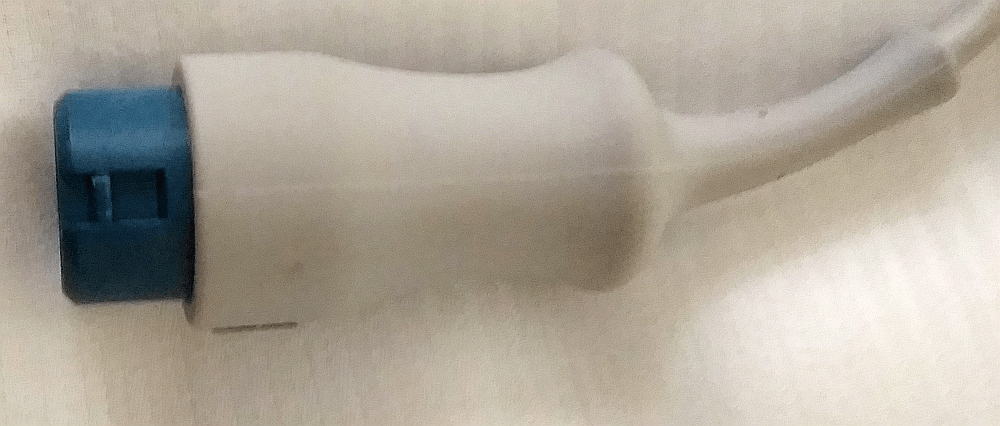 Pytanie 12 Pakiet 15 Pozycja 1Czy Zamawiający pozwoli na zaproponowanie mankietu do pomiaru ciśnienia krwi z datą produkcji na etykiecie ? Reszta bez zmian.Odpowiedź: TakPytanie 13 Pakiet 15 Pozycja 2Czy Zamawiający pozwoli na zaproponowanie mankietu do pomiaru ciśnienia krwi z datą produkcji na etykiecie ? Reszta bez zmian.Odpowiedź: TakPytanie 14 Pakiet 15 Pozycja 3Czy Zamawiający pozwoli na zaproponowanie mankietu do pomiaru ciśnienia krwi z datą produkcji na etykiecie ? Reszta bez zmian.Odpowiedź: TakPytanie 15 Pakiet 15 Pozycja 4Czy Zamawiający pozwoli na zaproponowanie mankietu do pomiaru ciśnienia krwi z datą produkcji na etykiecie ? Reszta bez zmian.Odpowiedź: TakPytanie 16Czy Zamawiający uzna za spełniony wymóg art. 24 ust. 1 pkt 23 ustawy PZP, jeśli wykonawca, który nie należy do żadnej grupy kapitałowej, przedstawi stosowne oświadczenie wraz z ofertą ?Odpowiedź: Dopuszcza się. Należy jednak w tym przypadku pamiętać, że jakakolwiek zmiana sytuacji wykonawcy w toku postepowania (włączenie do grupy kapitałowej) będzie powodowała obowiązek aktualizacji takiego oświadczenia po stronie wykonawcy.Pytanie 17 Pakiet 4 Pozycja 1 UWAGIW celu dobrania odpowiedniego asortymentu i zapewnienia najlepszego i bezpiecznego asortymentu, prosimy Zamawiającego o dostarczenie instrukcji obsługi urządzenia w pozycji 1.Odpowiedź: Zamawiający podał producenta i model urządzeń. To na Wykonawcy ciąży obowiązek prawidłowego dobrania asortymentu i winien On posiadać dostęp do instrukcji urządzeń, do których akcesoria sprzedaje.Pytanie 18 Pakiet 5 Pozycja 1 UWAGIW celu dobrania odpowiedniego asortymentu i zapewnienia najlepszego i bezpiecznego asortymentu, prosimy Zamawiającego o dostarczenie instrukcji obsługi urządzenia w pozycji 1.Odpowiedź: Zamawiający podał producenta i model urządzenia. To na Wykonawcy ciąży obowiązek prawidłowego dobrania asortymentu i winien On posiadać dostęp do instrukcji urządzeń, do których akcesoria sprzedaje.Pytanie 19 Pakiet 6 Pozycja 1 UWAGIW celu dobrania odpowiedniego asortymentu i zapewnienia najlepszego i bezpiecznego asortymentu, prosimy Zamawiającego o dostarczenie instrukcji obsługi urządzenia w pozycji 1.Odpowiedź: Zamawiający podał producenta i model urządzeń. To na Wykonawcy ciąży obowiązek prawidłowego dobrania asortymentu i winien On posiadać dostęp do instrukcji urządzeń, do których akcesoria sprzedaje.Pytanie 20 Pakiet 7 Pozycja 1 UWAGIW celu dobrania odpowiedniego asortymentu i zapewnienia najlepszego i bezpiecznego asortymentu, prosimy Zamawiającego o dostarczenie instrukcji obsługi urządzenia w pozycji 1.Odpowiedź: Zamawiający podał producenta i model urządzeń. To na Wykonawcy ciąży obowiązek prawidłowego dobrania asortymentu i winien On posiadać dostęp do instrukcji urządzeń, do których akcesoria sprzedaje.Pytanie 21 Pakiet 8 Pozycja 1 UWAGIW celu dobrania odpowiedniego asortymentu i zapewnienia najlepszego i bezpiecznego asortymentu, prosimy Zamawiającego o dostarczenie instrukcji obsługi urządzenia w pozycji 1.Odpowiedź: Zamawiający podał producenta i model urządzenia. To na Wykonawcy ciąży obowiązek prawidłowego dobrania asortymentu i winien On posiadać dostęp do instrukcji urządzeń, do których akcesoria sprzedaje.Pytanie 22 Pakiet 9 Pozycja 1 UWAGIW celu dobrania odpowiedniego asortymentu i zapewnienia najlepszego i bezpiecznego asortymentu, prosimy Zamawiającego o dostarczenie instrukcji obsługi urządzenia w pozycji 1.Odpowiedź: Zamawiający podał producenta i model urządzeń. To na Wykonawcy ciąży obowiązek prawidłowego dobrania asortymentu i winien On posiadać dostęp do instrukcji urządzeń, do których akcesoria sprzedaje.Przewodniczący Komisji PrzetargowejPiotr Nowakowski